Arbustes – Liste des espèces offertes en 2024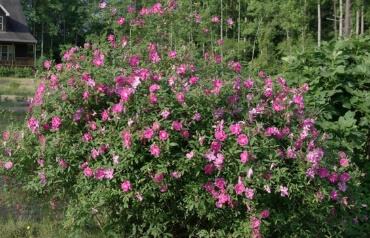 Arbustes (suite) – Liste des espèces offertes en 2024 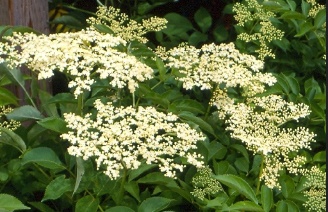 Arbres – Liste des espèces offertes en 2024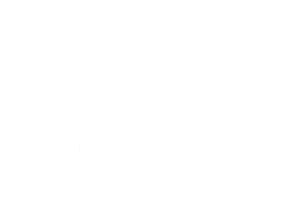 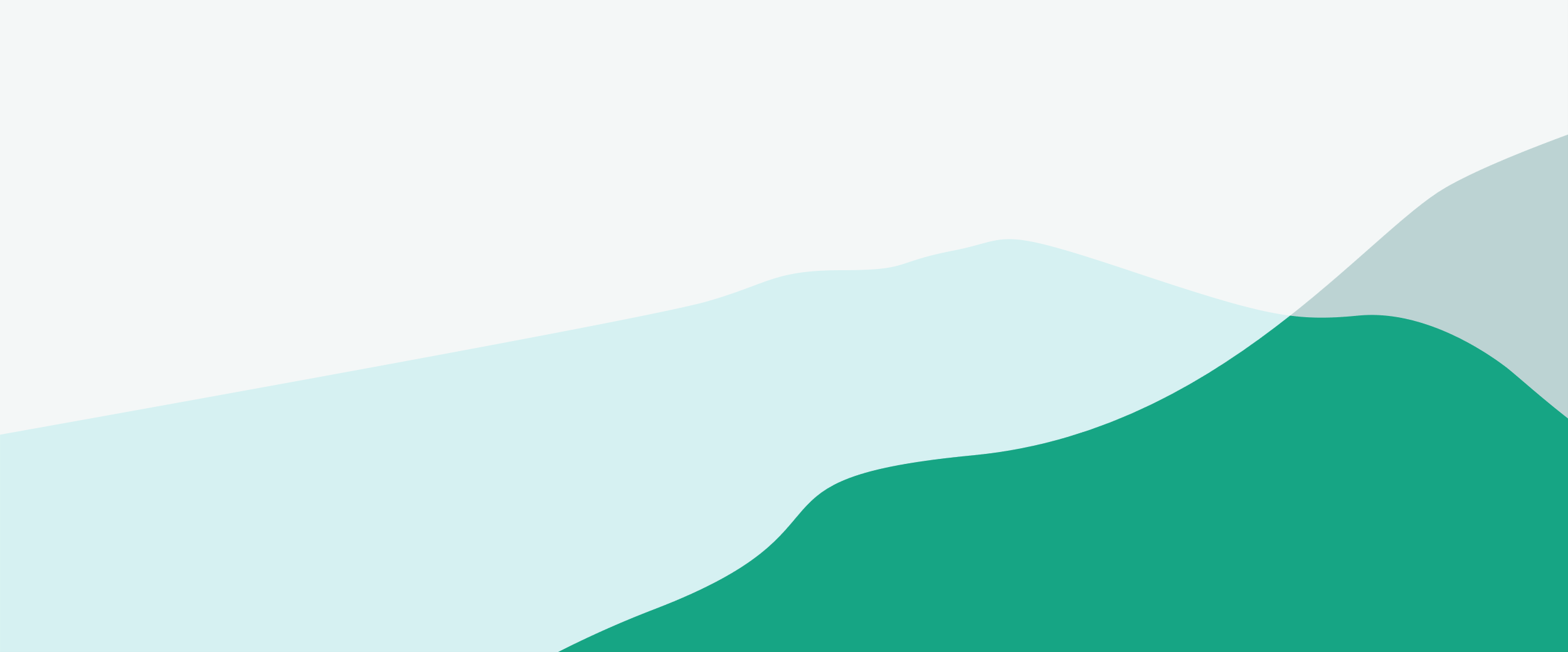 EspèceExpositionHumidité du solTaille à maturitéEmplacement sur la riveDescription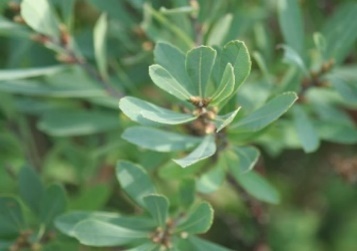 Myrique baumierMyrica galeÉlevée↔ 0,6-1,2 m↕ 2 mBas du talusStabilise les solsPlante à fragranceConvient aux sols acides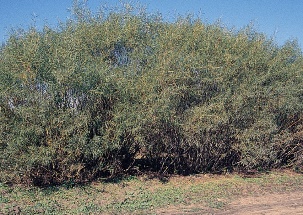 Saule de l’intérieurSalix interior Moyenne à élevée↔ 1-2 m↕ 1,5 mPartoutStabilise les solsÉcran solaireAttire les papillons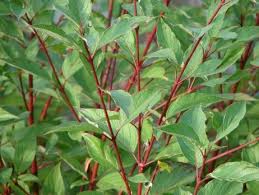 Cornouiller stolonifèreCornus stoloniferaFaible à élevée↔ 3 m↕ 2 mPartoutStabilise le solTolère les sols compactsPlante drageonnanteD’intérêt pour les oiseaux et les papillonsIgnorée des cerfsCroissance rapide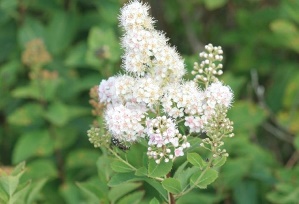 Spirée à large feuillesSpiraea latifoliaMoyenne ↔ 0,6 -1 m↕ 0,6 -1 mPartoutStabilise les solsNourriture pour la fauneFloraison juin à juillet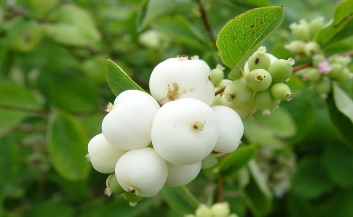 Symphorine blancheSymphoricarpos albusFaible, moyenne à élevée↔ 1- 1,5 m↕ 1-1,5 mPartoutProduit des fleurs au début de l’étéStabilise les solsCroissance rapideNourriture pour la fauneFruits non comestiblesRosier palustreRosa palustris Moyenne à élevée↔1 -2 m↕ 1,5 mBas du talusConvient aux sols acidesPlante odorantePlante résistant bien aux insectes et maladiesFleurs roses suivies de fruits rouge persistant durant l'hiverPlante drageonnanteEspèceExpositionHumidité du solTaille à maturitéEmplacement sur la riveDescription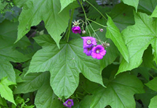 Ronce odoranteRubus odoratusMoyenne à élevée↔ 1,5-2 m↕ 1,5-2 mBas ou milieu du talusStabilise les solsPetites fleurs rosées, de juin à aoûtPlante drageonnantePrends de l’expansionD’intérêt pour les oiseaux et les papillonsPlante odoranteSureau du CanadaSambucus canadensisFaible à moyenne↔ 1,5-3 m↕ 1,5- 2 mPartoutStabilise les solsPlante odoranteFruits comestiblesFeuilles peuvent être toxiques si ingéréesNourriture pour la faune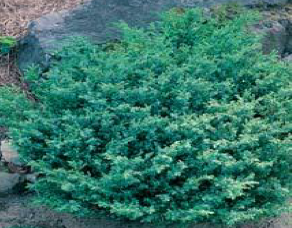 Génévrier communJuniperus communisFaible ↔ 2,5-3 m↕ 1,5-3 mReplatContrôle l’érosion du solPlante couvre solConvient aux rocaillesIgnorée des cerfsPlante odoranteCroissance lenteEspèceExpositionHumidité du solTaille à maturitéEmplacement sur la riveEmplacement sur la riveDescription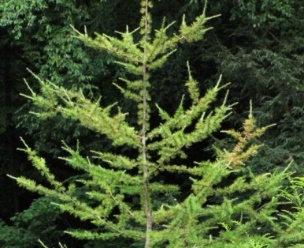 Mélèze laricinLarix laricinaFaible à élevée↔ 15-20 m↕ 10-15 m↔ 15-20 m↕ 10-15 mBas ou replat du talusAgit comme écran solaireBrise-ventConvient aux sols acidesNourriture pour la faune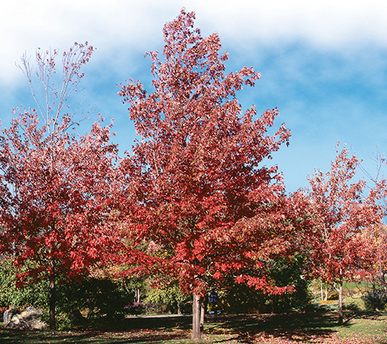 Érable rougeAcer rubrumMoyenne à élevée↔ 9-20 m↕ 15-22 mBas ou milieu du talusBas ou milieu du talusAgit comme écran solaireProtection contre l’érosion mineure des glacesCroissance rapideNourriture pour la faune